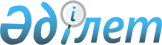 О внесении изменений в некоторые постановления акимата области
					
			Утративший силу
			
			
		
					Постановление акимата Жамбылской области от 25 сентября 2008 года N 305. Зарегистрировано Департаментом юстиции Жамбылской области 30 октября 2008 года за номером 1714. Утратил силу постановлением акимата Жамбылской области от 25 сентября 2015 года № 231      Сноска. Утратило силу постановлением акимата Жамбылской области от 25.09.2015 года № 231.

      Акимат Жамбылской области ПОСТАНОВЛЯЕТ: 

      1. Внести изменения в некоторые постановления акимата Жамбылской области согласно приложению. 

      2. Настоящее постановление вступает в силу со дня государственной регистрации в органах юстиции и вводится в действие по истечении десяти календарных дней со дня его первого официального опубликования. 

 Перечень изменений, которые вносятся в некоторые
постановления акимата Жамбылской области      1. В постановление акимата Жамбылской области от 27 марта 2008 года № 86 "Об утверждении стандарта оказания государственной услуги" (зарегистрировано в Реестре государственной регистрации нормативных правовых актов за № 1683, опубликовано в областных газетах "Знамя труда" 22 мая 2008 года № 68-69 и "Ақ жол" 22 мая 2008 года № 78): 

      в Стандарте оказания государственной услуги "Выдача справок о смерти" , утвержденной указанным постановлением: 

      в подпункте 1) пункта 7 слова ",подачи электронного запроса" исключить; 

      в подпункте 3) пункта 7 слова ",максимально допустимый размер файла" исключить; 

      внесено изменение в пункт 21 текста на государственном языке, текст на русском языке не изменяется; 

      в строке 5.1 таблицы "Значения показателей качества и доступности" приложения к стандарту, цифру "90" заменить цифрой "100"; 

      2. В постановление акимата Жамбылской области от 27 марта 2008 года № 87 "Об утверждении стандарта оказания государственной услуги" (зарегистрировано в Реестре государственной регистрации нормативных правовых актов за № 1684, опубликовано в областных газетах "Знамя труда" 22 мая 2008 года № 68-69 и "Ақ жол" 22 мая 2008 года № 78): 

      в Стандартах оказания государственной услуги "Регистрация контрактов на разведку, добычу или совмещенную разведку и добычу общераспространенных полезных ископаемых" и "Регистрация договора залога на разведку, добычу и на совмещенную разведку и добычу общераспространенных полезных ископаемых" , утвержденных указанным постановлением: 

      по всему тексту слова "Департамент природных ресурсов и регулирования природопользования акимата Жамбылской области", "Департамент экономики и бюджетного планирования акимата Жамбылской области", "Департамент государственного санитарно - эпидемиологического надзора Жамбылской области", "отдел природоохранных программ и использование общераспространенных полезных ископаемых департамента" заменить словами "Управление природных ресурсов и регулирования природопользования акимата Жамбылской области", "Управление экономики и бюджетного планирования акимата Жамбылской области" "Управление государственного санитарно-эпидемиологического надзора акимата Жамбылской области", "отдел природоохранных программ и использование общераспространенных полезных ископаемых управления"; 

      внесено изменение в пункт 18 текста на государственном языке, текст на русском языке не изменяется; 

      В постановление акимата Жамбылской области от 27 марта 2008 года № 88 "Об утверждении стандартов оказания государственных услуг" (зарегистрировано в Реестре государственной регистрации нормативных правовых актов за № 1685, опубликовано в областных газетах "Знамя труда" 22 мая 2008 года № 68-69 и "Ақ жол" 22 мая 2008 года № 78): 

      в Стандартах оказания государственной услуги "Постановка на учетную регистрацию (перерегистрацию) граждан, занимающихся миссионерской деятельностью" , "Постановка на учет иностранных средств массовой информации" , утвержденных указанным постановлением: 

      по всему тексту слова "Департамент внутренней политики акимата Жамбылской области" заменить словами "Управление внутренней политики акимата Жамбылской области"; 

      по всему тексту слова "улица Абая, 125, кабинет 512", "улица Абая, 125", "улица Абая, 125, кабинет 510", "улица Абая, 125, кабинет 506" заменить словами "улица Желтоксан, 72, 8 этаж, кабинет 6", "улица Желтоксан, 72, 8 этаж, кабинет 13"; 

      4. В постановление акимата Жамбылской области от 27 марта 2008 года № 89 "Об утверждении стандартов оказания государственной услуги" (зарегистрировано в Реестре государственной регистрации нормативных правовых актов за № 1682, опубликовано в областных газетах "Знамя труда" 24 мая 2008 года № 70-71 и "Ақ жол" 24 мая 2008 года № 79-81): 

      в Стандарте оказания государственной услуги "Выдача заключения о наличии у вывозимого предмета культурной ценности" , утвержденной указанным постановлением: 

      внесено изменение в подпункт 1) пункта 17 на государственном языке, текст на русском языке не изменяется; 

      5. В постановление акимата Жамбылской области от 25 апреля 2008 года № 119 "Об утверждении стандартов оказания государственных услуг" (зарегистрировано в Реестре государственной регистрации нормативных правовых актов за № 1691, опубликовано в областных газетах "Знамя труда" 28 июня 2008 года № 92-93 и "Ақ жол" 24 июня 2008 года № 101-102): 

      в Стандарте оказания государственной услуги по назначению государственных пособий семьям, имеющим детей до 18 лет, утвержденной указанным постановлением: 

      внесено изменение в пункт 6 текста на государственном языке, текст на русском языке не изменяется; 

       пункт 23 текста изложить в следующей редакции: 

       "23. Заявителю, непосредственно обратившемуся письменно к субъекту, выдается талон с указанием даты и времени, фамилии и инициалов лица, принявшего обращение. 

       Рассмотрение жалоб осуществляется в порядке и сроки, предусмотренные законодательством Республики Казахстан."; 

       в Стандарте оказания государственной услуги по назначению жилищной помощи, утвержденной указанным постановлением: 

       пункт 23 изложить в следующей редакции: 

      "23. Заявителю, непосредственно обратившемуся письменно к субъекту, выдается талон с указанием даты и времени, фамилии и инициалов лица, принявшего обращение. 

      Рассмотрение жалоб осуществляется в порядке и сроки, предусмотренные законодательством Республики Казахстан."; 

      6. В постановление акимата Жамбылской области от 25 апреля 2008 года № 120 "Об утверждении стандартов оказания государственных услуг" (зарегистрировано в Реестре государственной регистрации нормативных правовых актов за № 1692, опубликовано в областных газетах "Знамя труда" 1 июля 2008 года № 94-95 и "Ақ жол" 24 июня 2008 года № 101-102): 

      в Стандарте оказания государственной услуги "Назначение государственной адресной социальной помощи", утвержденной указанным постановлением: 

      в подпункте 1) пункта 7 слова "потребителем всех" исключить; 

      в пункте 17 слово ",являются " исключить; 

      7. В постановление акимата Жамбылской области от 25 апреля 2008 года № 121 "Об утверждении стандартов оказания государственных услуг" (зарегистрировано в Реестре государственной регистрации нормативных правовых актов за № 1693, опубликовано в областных газетах "Знамя труда" 1 июля 2008 года № 94-95 и "Ақ жол" 24 июня 2008 года № 101-102): 

      в подпункте 1) пункта 1 слова "для инвалидов" исключить; 

      в Стандарте оказания государственной услуги "Оформление документов на социальное обслуживание в государственных и негосударственных медико-социальных учреждениях" , утвержденной указанным постановлением: 

      в подпункте 1) пункта 7 слова "(при наличии свободных мест)" исключить; 

      в Стандарте оказания государственной услуги "Оформление документов инвалидов на социальное обслуживание на дому, в том числе для детей-инвалидов, нуждающихся в постороннем уходе и помощи" , утвержденной указанным постановлением: 

      в названии Стандарта и в пункте 1 слова "для инвалидов" исключить; 

       пункт 4 изложить в следующей редакции: 

       "4. Государственная услуга предоставляется акиматами районов, акимами городов районного значения. Рабочими органами, осуществляющими оформление документов на социальное обслуживание на дому, в том числе для детей-инвалидов, нуждающихся в постороннем уходе и помощи, являются отделы занятости и социальных программ районов и акимы городов районного значения (далее Отделы) согласно приложениям № 1 и № 3 к настоящему Стандарту."; 

       в Стандарте оказания государственной услуги "Оформление документов для материального обеспечения детей-инвалидов, обучающихся и воспитывающихся на дому": 

       в пункте 12 слово "ежеквартально" заменить словом "ежегодно"; 

       8. В постановление акимата Жамбылской области от 25 апреля 2008 года № 122 "Об утверждении стандартов оказания государственных услуг" (зарегистрировано в Реестре государственной регистрации нормативных правовых актов за № 1689, опубликовано в областных газетах "Знамя труда" 21 июля 2008 года № 88-89 и "Ақ жол" 24 июля 2008 года № 101-102): 

       в Стандартах оказания государственной услуги "Оформление документов на инвалидов для предоставления им протезно-ортопедической помощи" и "Оформление документов на инвалидов для обеспечения их сурдо-тифло средствами и обязательными гигиеническими средствами" , утвержденных указанным постановлением: 

       пункт 23 изложить в следующей редакции: 

      "23. Заявителю, непосредственно обратившемуся письменно к субъекту, выдается талон с указанием даты и времени, фамилии и инициалов лица, принявшего обращение. 

      Рассмотрение жалоб осуществляется в порядке и сроки, предусмотренные законодательством Республики Казахстан."; 

      9. В постановление акимата Жамбылской области от 25 апреля 2008 года № 123 "Об утверждении стандартов оказания государственных услуг" (зарегистрировано в Реестре государственной регистрации нормативных правовых актов за № 1694, опубликовано в областных газетах "Знамя труда" 26 июня 2008 года № 91 и "Ақ жол" 24 июня 2008 года № 101-102): 

      в Стандарте оказания государственной услуги "Назначение и выплата социальной помощи отдельным категориям нуждающихся граждан по решению местных преставительных органов" , утвержденной указанным постановлением: 

      внесено изменение в пункт 5 текста на государственном языке, текст на русском языке не изменяется; 

      в Стандарте оказания государственной услуги "Оформление документов для материального обеспечения на детей-инвалидов, обучающихся и воспитывающихся на дому" : 

      внесено изменение в пункт 12 текста на государственном языке, текст на русском языке не изменяется; 

      10.В постановление акимата Жамбылской области от 25 апреля 2008 года № 124 "Об утверждении стандартов оказания государственных услуг" (зарегистрировано в Реестре государственной регистрации нормативных правовых актов за № 1690, опубликовано в областных газетах "Знамя труда" 24 июня 2008 года № 124 и "Ақ жол" 24 июня 2008 года № 101-102): 

      в Стандартах оказания государственной услуги "Регистрация и постановка на учет безработных граждан" и "Регистрация и учет граждан, пострадавших вследствие ядерных испытаний на Семипалатинском испытательном ядерном полигоне" , утвержденных указанным постановлением: 

       пункт 23 изложить в следующей редакции: 

       "23.Заявителю, непосредственно обратившемуся письменно к субъекту, выдается талон с указанием даты и времени, фамилии и инициалов лица, принявшего обращение. 

       Рассмотрение жалоб осуществляется в порядке и сроки, предусмотренные законодательством Республики Казахстан."; 

       11. В постановление акимата Жамбылской области от 25 апреля 2008 года № 125 "Об утверждении стандартов оказания государственных услуг" (зарегистрировано в Реестре государственной регистрации нормативных правовых актов за № 1688, опубликовано в областных газетах "Знамя труда" 17 июня 2008 года № 85-86 и "Ақ жол" 14 июня 2008 года № 93-94): 

       внесено изменение в подпункт 3) пункта 1 текста на государственном языке, текст на русском языке не изменяется; 

       в Стандарте оказания государственной услуги "Оформление актов на право временного землепользования" , утвержденной указанным постановлением: 

       в пункте 5 слова "выдача", "отказ в выдаче" заменить словом "оформление"; 

       пункт 17 изложить в новой редакции: 

       "17. В случае выявления ошибок в оформлении документов (исправление, подчеркивание и т.д.), Управление и отдел земельных отношений с письменным указанием причин отказа в течение 1 дня после получения пакета документов возвращает их."; 

       в Стандарте оказания государственной услуги "Выдача справок о земельных участках" , утвержденной указанным постановлением: 

       внесено изменение в пункт 5 текста на государственном языке, текст на русском языке не изменяется; 

       пункт 17 изложить в новой редакции: 

       "17. В случае выявления ошибок в оформлении документов (исправление, подчеркивание и т.д.), Управление и отдел земельных отношений с письменным указанием причин отказа в течение 1 дня после получения пакета документов возвращает их."; 

       в Стандарте оказания государственной услуги "Оформление актов на право временного возмездного (долгосрочного, краткосрочного) землепользования (аренды)" , утвержденной указанным постановлением: 

       внесено изменение в название Стандарта, в пункты 1, 5 и 8 текста на государственном языке, текст на русском языке не изменяется; 

       в пункте 5 слова "выдача", "отказ в выдаче" заменить словом "оформление"; 

       пункт 17 изложить в новой редакции: 

       "17. В случае выявления ошибок в оформлении документов (исправление, подчеркивание и т.д.), Управление и отдел земельных отношений с письменным указанием причин отказа в течение 1 дня после получения пакета документов возвращает их."; 

       в Стандарте оказания государственной услуги "Оформление актов на право постоянного землепользования" , утвержденной указанным постановлением: 

       в пункте 5 слова "выдача", "отказ в выдаче" заменить словом "оформление"; 

       пункт 17 изложить в новой редакции: 

       "17. В случае выявления ошибок в оформлении документов (исправление, подчеркивание и т.д.), Управление и отдел земельных отношений с письменным указанием причин отказа в течение 1 дня после получения пакета документов возвращает их."; 

       в Стандарте оказания государственной услуги "Оформление акта на право частной собственности на земельный участок" , утвержденной указанным постановлением: 

       пункт 5 изложить в новой редакции: 

      "Форма завершения оказываемой государственной услуги: оформление акта на право частной собственности на земельный участок, либо отказ в оформлении."; 

      в пункт 5 текста на государственном языке внесены изменения; 

      12. В постановление акимата Жамбылской области от 25 мая 2008 года № 151 "Об утверждении стандарта оказания государственной услуги" (зарегистрировано в Реестре государственной регистрации нормативных правовых актов за № 1695, опубликовано в областных газетах "Знамя труда" 8 июля 2008 года № 100-101 и "Ақ жол" 8 июля 2008 года № 111-112): 

      в Стандарте оказания государственной услуги "Постановка на региональный учет детей-сирот и детей, оставшихся без попечения родителей" , утвержденной указанным постановлением: 

      строку 4.2. таблицы "Значения показателей качества и доступности" приложения № 1 изложить в следующей редакции: 

      13. В постановление акимата Жамбылской области от 25 мая 2008 года № 152 "Об утверждении стандарта оказания государственной услуги" (зарегистрировано в Реестре государственной регистрации нормативных правовых актов за № 1696, опубликовано в областных газетах "Знамя труда" 8 июля 2008 года № 100-101 и "Ақ жол" 8 июля 2008 года № 111-112): 

      в Стандарте оказания государственной услуги "Выдача разрешений в банки для оформления ссуды под залог жилья, принадлежащего несовершеннолетнему" , утвержденной указанным постановлением: 

      строку 4.2. таблицы "Значения показателей качества и доступности" приложения № 1 изложить в следующей редакции: 

      14. В постановление акимата Жамбылской области от 25 мая 2008 года № 153 "Об утверждении стандарта оказания государственной услуги" (зарегистрировано в Реестре государственной регистрации нормативных правовых актов за № 1697, опубликовано в областных газетах "Знамя труда" 8 июля 2008 года № 100-101 и "Ақ жол" 8 июля 2008 года № 111-112): 

      в Стандарте оказания государственной услуги "Выдача справок решения совета опеки и попечительства для сделок, затрагивающих интересы несовершеннолетних детей, являющихся собственниками жилища" утвержденной указанным постановлением: 

      строку 4.2. таблицы "Значения показателей качества и доступности" приложения № 1 изложить в следующей редакции: 

      15. В постановление акимата Жамбылской области от 25 мая 2008 года № 154 "Об утверждении стандарта оказания государственной услуги" (зарегистрировано в Реестре государственной регистрации нормативных правовых актов за № 1698, опубликовано в областных газетах "Знамя труда" 10 июля 2008 года № 102-103 и "Ақ жол" 8 июля 2008 года № 111-112): 

      в Стандарте оказания государственной услуги "Выдача справок в пенсионные фонды, территориальные подразделения Комитета дорожной полиции Министерства внутренних дел для оформления наследства несовершеннолетним детям" , утвержденной указанным постановлением: 

      строку 4.2. таблицы "Значения показателей качества и доступности" приложения № 1 заменить на строку следующего содержания: 

      16. В постановление акимата Жамбылской области от 25 мая 2008 года № 155 "Об утверждении стандарта оказания государственной услуги" (зарегистрировано в Реестре государственной регистрации нормативных правовых актов за № 1699, опубликовано в областных газетах "Знамя труда" 10 июля 2008 года № 102-103 и "Ақ жол" 10 июля 2008 года № 113-114): 

      в Стандарте оказания государственной услуги "Выдача справок по опеке и попечительству" , утвержденной указанным постановлением: 

      строку 4.2. таблицы "Значения показателей качества и доступности" приложения № 1 заменить на строку следующего содержания: 

      17. В постановление акимата Жамбылской области от 25 мая 2008 года № 156 "Об утверждении стандарта оказания государственной услуги" (зарегистрировано в Реестре государственной регистрации нормативных правовых актов за № 1700, опубликовано в областных газетах "Знамя труда" 10 июля 2008 года № 102-103 и "Ақ жол" 10 июля 2008 года № 113-114): 

      в Стандарте оказания государственной услуги "Выдача справок в нотариальную контору для разрешения обмена или продажи жилой площади, принадлежащей несовершеннолетним детям" , утвержденной указанным постановлением: 

      строку 4.2. таблицы "Значения показателей качества и доступности" приложения № 1 заменить на строку следующего содержания: 

      18. В постановление акимата Жамбылской области от 25 мая 2008 года № 157 "Об утверждении стандарта оказания государственной услуги" (зарегистрировано в Реестре государственной регистрации нормативных правовых актов за № 1701, опубликовано в областных газетах "Знамя труда" 10 июля 2008 года № 102-103 и "Ақ жол" 10 июля 2008 года № 113-114): 

      в Стандарте оказания государственной услуги "Оформление документов на социальное обеспечение сирот, детей, оставшихся без попечения родителей" , утвержденной указанным постановлением: 

      строку 4.2. таблицы "Значения показателей качества и доступности" приложения № 1 заменить на строку следующего содержания: 

      19. В постановление акимата Жамбылской области от 25 мая 2008 года № 158 "Об утверждении стандарта оказания государственной услуги" (зарегистрировано в Реестре государственной регистрации нормативных правовых актов за № 1702, опубликовано в областных газетах "Знамя труда" 10 июля 2008 года № 102-103 и "Ақ жол" 10 июля 2008 года № 113-114): 

      в Стандарте оказания государственной услуги "Регистрация детей дошкольного возраста (до 7 лет) для направления в детские дошкольные учреждения" , утвержденной указанным постановлением: 

      строку 4.2. таблицы "Значения показателей качества и доступности" приложения № 1 заменить на строку следующего содержания: 

      20. В постановление акимата Жамбылской области от 25 мая 2008 года № 159 "Об утверждении стандарта оказания государственной услуги" (зарегистрировано в Реестре государственной регистрации нормативных правовых актов за № 1703, опубликовано в областных газетах "Знамя труда" дата 10 июля 2008 года № 102-103 и "Ақ жол" 10 июля 2008 года № 113-114): 

      в Стандарте оказания государственной услуги "Прием заявки от семьи, желающей взять детей на патронатное воспитание" , утвержденной указанным постановлением: 

       пункт 5 изложить в следующей редакции: 

       "5. Формой завершения оказываемой государственной услуги, является выдача экземпляра двухстороннего патронатного договора между Управлением образования (отделы образования) и патронатным воспитателем."; 

       пункт 12 изложить в новой редакции: 

      "12. Перечень необходимых документов для получения государственной услуги: 

      1) заявление лица о своем желании стать патронатным воспитателем; 

      2) согласие супруга (супруги), если лицо, желающее быть патронатным воспитателем ребенка, состоит в браке; 

      3) справка о состоянии здоровья лица, желающего стать патронатным воспитателем; 

      4) справка о состоянии здоровья супруга (супруги), если лицо, желающее быть патронатным воспитателем, состоит в браке; 

      5) акт обследования условий жизни лица, претендующего на воспитание ребенка; 

      6) акт обследования условий жизни ребенка, передаваемого патронатному воспитателю; 

      7) справка о несудимости."; 

      строку 4.2. таблицы "Значения показателей качества и доступности" приложения № 1 заменить на строку следующего содержания: 

      21. В постановление акимата Жамбылской области от 29 мая 2008 года № 183 "Об утверждении стандарта оказания государственной услуги" (зарегистрировано в Реестре государственной регистрации нормативных правовых актов за № 1704, опубликовано в областных газетах "Знамя труда" 15 июля 2008 года № 106 и "Ақ жол" 15 июля 2008 года № 117): 

      в Стандарте оказания государственной услуги "Назначение социальной помощи специалистам социальной сферы, проживающим в сельской местности, по приобретению топлива" , утвержденной указанным постановлением: 

      строки 4.1. 4.2. 4.3. 4.4. таблицы "Значения показателей качества и доступности" приложения № 3 заменить на строки следующего содержания: 

      22. В постановление акимата Жамбылской области от 29 мая 2008 года № 197 "Об утверждении стандарта оказания государственных услуг" (зарегистрировано в Реестре государственной регистрации нормативных правовых актов за № 1705, опубликовано в областных газетах "Знамя труда" 15 июля 2008 года № 106 и "Ақ жол" 15 июля 2008 года № 117): 

      в Стандарте оказания государственной услуги "Постановка на учет и очередность граждан, нуждающихся в жилье из государственного жилищного фонда" , утвержденной указанным постановлением: 

       в пункте 2 частицу "не" заменить словом "частично"; 

      строку 4.2. таблицы "Значения показателей качества и доступности" приложения № 2 заменить на строку следующего содержания: 

      23. В постановление акимата Жамбылской области от 24 июля 2008 года № 241 "Об утверждении стандарта оказания государственных услуг" (зарегистрировано в Реестре государственной регистрации нормативных правовых актов за № 1712, опубликовано в областных газетах "Знамя труда" 9 сентября 2008 года № 136-137 и "Ақ жол" 9 сентября 2008 года № 149): 

      в Стандарте оказания государственной услуги "Выдача справок о наличии подсобного хозяйства" , утвержденной указанным постановлением: 

      строку 4.2. таблицы "Значения показателей качества и доступности" приложения № 3 заменить на строку следующего содержания: 

      в Стандарте оказания государственной услуги "Сведения о поголовье скота" , утвержденной указанным постановлением: 

      строку 4.2. таблицы "Значения показателей качества и доступности" приложения № 3 заменить на строку следующего содержания: 

      в таблице "Контактные данные отделов, предоставляющих государственную услугу" приложения № 1 : 

      в строке 9 слова "ГУ "Отдел образования акимата Таласского района"" заменить словами "ГУ "Отдел сельского хозяйства акимата Таласского района""; 

      в строке 11 слова "ГУ "Отдел образования акимата Шуского района"" заменить словами "ГУ "Отдел сельского хозяйства акимата Шуского района""; 

      строку 12 исключить; 

      в Стандарте оказания государственной услуги "Выдача справки для приобретения техники в лизинг" , утвержденной указанным постановлением: 

      строку 4.2. таблицы "Значения показателей качества и доступности" приложения № 1 заменить на строку следующего содержания: 


					© 2012. РГП на ПХВ «Институт законодательства и правовой информации Республики Казахстан» Министерства юстиции Республики Казахстан
				
      Аким области 

Б. Жексембин
Приложение к постановлению
акимата Жамбылской области
от 25 сентября 2008 года № 305 4.2.% (доля) обоснованных жалоб, 

рассмотренных и удовлетворенных 

в установленный срок 

100 

100 

90 

4.2.% (доля) обоснованных жалоб, 

рассмотренных и удовлетворенных 

в установленный срок 

100 

100 

90 

4.2. % (доля) обоснованных жалоб, 

рассмотренных и удовлетворенных 

в установленный срок 

100 

100 

90 

4.2. % (доля) обоснованных жалоб, 

рассмотренных и удовлетворенных 

в установленный срок 

100 

100 

90 

4.2. % (доля) обоснованных жалоб, рассмотренных и удовлетворенных в установленный срок 

100 

100 

90 

4.2. % (доля) обоснованных жалоб, рассмотренных и удовлетворенных в установленный срок 

100 

100 

90 

4.2. % (доля) обоснованных жалоб, рассмотренных и удовлетворенных в установленный срок 

100 

100 

90 

4.2. % (доля) обоснованных жалоб, рассмотренных и удовлетворенных в установленный срок 

100 

100 

90 

4.2. % (доля) обоснованных жалоб, 

рассмотренных и удовлетворенных 

в установленный срок 

100 

100 

90 

4.1 % (доля) обоснованных жалоб 

общему количеству облуженных 

потребителей по данному виду 

услуг 

1 

0 

1 

4.2.% (доля) обоснованных жалоб, 

рассмотренных и удовлетворенных в 

установленный срок 

1 

0 

1 

4.3.% (доля) потребителей, 

удовлетворенных с существующим 

порядком обжалования 

100 

100 

100 

4.4.% (доля) потребителей, 

удовлетворенных сроками 

обжалования 

100 

100 

90 

4.2. % (доля) обоснованных жалоб, 

рассмотренных и удовлетворенных в 

установленный срок 

100 

100 

90 

4.2.% (доля) обоснованных жалоб, 

рассмотренных и удовлетворенных 

в установленный срок 

100 

100 

90 

4.2.% (доля) обоснованных жалоб, 

рассмотренных и удовлетворенных 

в установленный срок 

100 

100 

90 

4.2.% (доля) обоснованных жалоб, 

рассмотренных и удовлетворенных 

в установленный срок 

100 

100 

90 

